Community-Based Research (CBR) Project Proposal Form 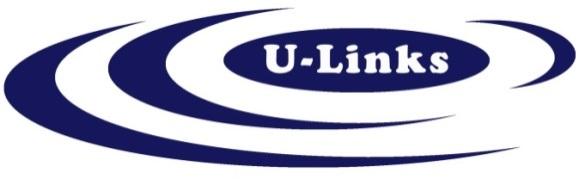 ___________________________________________________________________________________U-Links Administration OnlyProject Number (automatically generated by CBR database): Recommended Courses and/or Disciplines (i.e. GEOG, FRSC, IDST, ERSC, PSYCH or Alternatives):Recommended Faculty Advisors:___________________________________________________________________________________PROJECT TITLE: A – CONTACT INFORMATIONDate:Contact person: Phone:                Email:  ___________________________________________________________________________________________B – COMMUNITY ORGANIZATION Organization’s name and address:Briefly state the organization’s purpose and the products or services offered:Has an immediate supervisor or board approved this application? ___________________________________________________________________________________________C - PROJECT SCOPESelect the theme(s) for your project (check all that apply):	 Cultural     Economic     Environmental     Social     Other:Potential project scale (check all that apply):  Single year project  Multi-year project  Ideal for undergraduate students  Ideal for graduate studentsIs your project appropriate for a single student or a group?Describe the purpose of the project:How will the project benefit your organization and/or clients?How will the results of this project benefit Haliburton County?___________________________________________________________________________________________D – RESEARCH DESIGNWhat are the proposed research questions to be answered?What are your ideas on how these questions might be answered (i.e. survey, literature review, field work etc.)?If you are familiar with research designs, check those that apply below:  Descriptive (i.e. case-study, naturalistic observation, survey)  Correlational (i.e. case-control study, observational study)  Semi-experimental (i.e. field experiment, quasi-experiment)  Review (literature review, systematic review)  Meta-analytic (meta-analysis)What will the student(s) complete as part of the research (i.e. manual, program evaluation, survey, etc.)?__________________________________________________________________________________________E - SCREENING AND/OR TRAININGDo the students require any specific screening or training? (e.g. police checks, confidentiality agreements, CPR, WHMIS):__________________________________________________________________________________________F – RESEARCH ETHICSDoes the research involve human subjects? (i.e. surveys, interviews)  Yes 	    NoNOTE:  If yes, the students may be required to submit an application for ethical review of the research. This process may take up to 4-6 weeks and will need to be taken into consideration when creating project timelines.If your project involves collecting human subject data (i.e. interview transcripts), would you like access to that “raw” data at the end of the project, in addition to receiving the “summary” of data in the final report?    Yes 	   NoDoes the organization/employer have policies about research ethics approval?   Yes 	   NoIf yes, please explain:__________________________________________________________________________________________G – PROJECT TASKS AND TIMELINE (This section should be completed by the final draft)Please outline the major tasks and timelines involved in completing the project. These tasks include important information to be gathered, key stakeholders who should be involved, relevant dates for your organization, and critical meetings for the student to attend. Task: Objective: Date: Task: Objective: Date:Task: Objective: Date:Etc:Indicate important start and end dates for the project, if applicable:___________________________________________________________________________________________H – RESOURCESWhat non-financial resources are needed and in place to support the research? All known resources should be listed here (i.e. available data, staff support, access to pre-existing office supplies, training, etc.). Do you have the financial resources needed, and in place, to support the research? Do you anticipate needing further funding or other types of resources? If so, please explain including any ideas on where resourcing may be obtained:___________________________________________________________________________________________I – KNOWLEDGE SHARINGHow are the project results to be disseminated and made useful to the broader community (check all that apply)?  Academic article  Conference/forum  Manual  Marketing, promotional, newsletter, outreach materials  Policy brief  Report  Roundtable  Video  Workshop  Not sure of the above, let’s talk some moreNOTE: Please note the researcher(s) will own the copyright for all work completed as part of his/her involvement, but the lead organization/group/employer may use all project outputs in whole or in part, as it sees fit as long as the researcher(s) is duly credited as the author. If work is completed collaboratively, copyright will be decided by all project participants.When will project results be disseminated and made useful to the broader community? If there are special circumstances where results might not be made public, please explain:_________________________________________________________________________________________J - ACKNOWLEDGEMENTHow you will credit U-Links when utilizing project results for the development of new programs, funding applications, policy, and other community endeavors (i.e. citing U-Links in documents or displaying our logo in your organization’s printed matter, both online and printed etc.)?Following successful completion of the research project, with results beneficial to the goals of your organization, would you consider a financial contribution to U-Links?Can we post your logo on our website?  ☐ Yes      ☐  No__________________________________________________________________________________________K – PROJECT PROMOTIONPlease “insert” an image below to help promote your project proposal. 